"Japan and Sri Lanka diplomatic relations 60 anniversary" for sale in Sri Lanka 1,000 rupees commemorative proof silver coins (September 28, 2012)"Japan and Sri Lanka diplomatic relations 60 anniversary" Sri Lanka 1,000 rupees application period of commemorative proof silver coins has ended. We received a large number of application, thank you.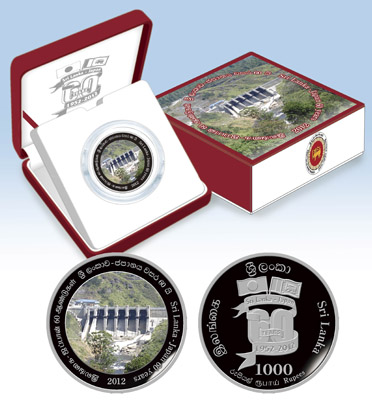 Open a larger photoSri Lanka (official name: Democratic Socialist Republic of Sri Lanka), it means "light shining island" in Sinhala, which is one of Sri Lanka's official languages, in national land of about 80% of Hokkaido, six of the world cultural heritage, 2 cultural and natural with a One of the world natural heritage is a rich country. 
Japan and Sri Lanka, and since then established diplomatic relations in 1952, trade, focusing on economic and technical cooperation has continued good relations, will celebrate the establishment of diplomatic relations 60 anniversary in 2012. 
This time, by orders from Central Bank of Sri Lanka, to the Japanese Mint is producing a legal commemorative silver coins of Sri Lanka (※), we have decided to sell a product that incorporates this.(※) This time, to carry out the production is the legal currency of Sri Lanka (hereinafter referred to as "Sri Lanka memorial money" is.) "" Japan-Sri Lanka diplomatic relations 60 anniversary "Sri Lanka 1,000 rupees commemorative proof silver money" is. 
The authorities are preparing the legal currency of the foreign country, since the manufacture of New Zealand commemorative silver coins in 2007 (New Zealand $ 1 proof silver money "Aoraki / Mount Cook"), it will be after the war 2 eyes.Sri Lanka memorial money is a color coin that was subjected to a coloring of proof finish, the design, to its surroundings and upper things Marais hydroelectric power plant construction has been Sri Lanka in cooperation with Japan on the surface, Japan and Sri Lanka diplomatic relations 60 anniversary of the character the, Sinhalese (upper side), and placed in the Tamil language (left) and English (right), and its surrounding Japan and Sri Lanka diplomatic relations 60 anniversary official logo on the back, the "Sri Lanka" in the country, Sinhala (upper side), it is placed in the Tamil language (left) and English (right). 
For more information, see " has decided to order the production of Sri Lanka of commemorative silver coins , please refer to ".This product, put a single "Sri Lanka Memorial money" in a plastic case, is what built-in special cases, it was housed in the cover case.※ 6 kind of proof money from five hundred yen in 2012 inscription up to 1 yen (and to have a gloss to the surface using a special technology, money that was clearly embossed a pattern), a single Sri Lanka commemorative coins proof coin set that was accommodated in the case also sells. 
For more information, see " "About the Japan-Sri Lanka diplomatic relations 60 anniversary" sale of the 2012 proof coin set , please refer to "."Japan and Sri Lanka diplomatic relations 60 anniversary" 2012 proof coin set"Japan and Sri Lanka diplomatic relations 60 anniversary" 2012 application acceptance of proof coin set has ended. 
We received a large number of application you, Thank you.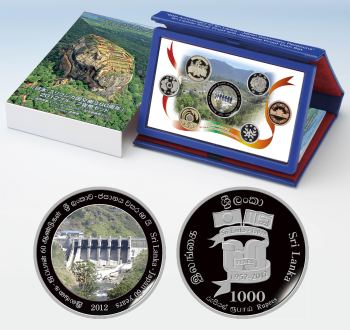 Open a larger photoSri Lanka (official name: Democratic Socialist Republic of Sri Lanka), it means "light shining island" in Sinhala, which is one of Sri Lanka's official languages, in national land of about 80% of Hokkaido, six of the world cultural heritage, 2 cultural and natural with a One of the world natural heritage is a rich country. 
Japan and Sri Lanka, and since then established diplomatic relations in 1952, trade, focusing on economic and technical cooperation has continued good relations, will celebrate the establishment of diplomatic relations 60 anniversary in 2012. 
This time, by orders from Central Bank of Sri Lanka, to the Japanese Mint is producing a legal commemorative silver coins of Sri Lanka (※), we have decided to sell a product that incorporates this.(※) This time, to carry out the production is the legal currency of Sri Lanka (hereinafter referred to as "Sri Lanka memorial money" is.) "" Japan-Sri Lanka diplomatic relations 60 anniversary "Sri Lanka 1,000 rupees commemorative proof silver money" is. 
The authorities are preparing the legal currency of the foreign country, since the manufacture of New Zealand commemorative silver coins in 2007 (New Zealand $ 1 proof silver money "Aoraki / Mount Cook"), it will be after the war 2 eyes.　　　　Sri Lanka memorial money is a color coin that was subjected to a coloring of proof finish, the design, to its surroundings and upper things Marais hydroelectric power plant construction has been Sri Lanka in cooperation with Japan on the surface, Japan and Sri Lanka diplomatic relations 60 anniversary of the character the, Sinhalese (upper side), and placed in the Tamil language (left) and English (right), and its surrounding Japan and Sri Lanka diplomatic relations 60 anniversary official logo on the back, the "Sri Lanka" in the country, Sinhala (upper side), it is placed in the Tamil language (left) and English (right). 
For more information, see " has decided to order the production of Sri Lanka of commemorative silver coins , please refer to ".The money set, six types of proof money from 5 million yen in 2012 inscription up to 1 yen (and to have a gloss to the surface using a special technology, money that was clearly embossed a pattern), Sri Lanka Memorial It is the thing which was housed a single currency in the case.※ commodity housing the Sri Lanka memorial money one in case also sells. 
For more information, see " About the Japan-Sri Lanka diplomatic relations 60 anniversary "sale of Sri Lanka 1,000 rupees commemorative proof silver coinsplease visit ".Sale procedureSale procedureType"Japan and Sri Lanka diplomatic relations 60 anniversary" Sri Lanka 1,000 rupees commemorative proof silver coinsselling price6,000 yen (including consumption tax and shipping)Sale scheduled quantity5,000Sale scheduled quantityOf the sales plan quantity, for overseas sales, we will deduct some number as for exhibition, and the like.Number of applicationPer postcard, one person one as long asAlso available application by more than one postcard ※.※ If there is a sign up above the sale scheduled quantity, we will determine the winning candidate after the lottery.Application acceptance periodSaturday, September 29th, 2012 from Friday, October 19th until (the day postmark)How to ApplyPlease apply by postcard.※ I do not accept the envelope other than the postcard, or the like. Also, that you can not sign up of two or more kinds of money set in one of the postcard, please note.※ postcard that I was signing up is via the postal business Co., Ltd. Osaka Branch, it will be delivered to the Mint.How to Apply(Apply to) Yubinbango539-0033 postal business Co., Ltd. Osaka Branch Mint Sri Lanka silver engagement
※ postal business Co., Ltd. on October 1, it is integrated with the post office Co., Ltd., Japan, but became a postal Co., Ltd., application destination you will be able to use left above.How to Apply(Back)① postal code② Address③ name (phonetic)④ telephone number⑤ customer code ※ (9-digit number) 
※ If you are registered with the Mint, please fill out.contact the person who accepted① I will sequentially sent from the fiscal around 24 years early November the payment paper issued Mint. Please read the notes that I have indicated on the back of the payment paper, convenience store, please payment post office (Japan Post Bank) or at a bank in the payment deadline.② If it is not a payment in the payment deadline, you will be treated as having been canceled.③ product shipping is done sequentially from around November 2012 mid. In addition, because there are times when it becomes time in December 2012, depending on the status of your order, please acknowledge. 
In addition, even if I received your application, payment more than one product at the same time, there are times when it is delivered in a separate packing.④ If you became a lottery, because I do not do contact for those who have not been elected, please acknowledge.ReturnsThat it is not able to respond to the returned goods by the convenience of our customers, please note. In the unlikely event you received is different from the application defective product or your product, it will be replaced with a non-defective product. But excuse me, on your contact after the product arrives quickly to Mint, please return (postage Mint burden).personal informationYour personal information, confirmation of payment, in addition to use in affairs related to the sale of products which had you sign up, such as shipping products, mint products and events of guidance, you might want to use for the inquiry questionnaire. As long as there is no customer's consent, it will not be available to the other.Sale procedureSale procedureType"Japan and Sri Lanka diplomatic relations 60 anniversary" 2012 proof coin setselling price13,000 yen (including consumption tax and shipping)Sale scheduled quantity15,000 setSale scheduled quantityOf the sales plan quantity, for overseas sales, we will deduct 10% as for exhibition such as the limit.Number of applicationPer postcard, per person 5 sets as long asAlso available application by more than one postcard ※.※ If there is a sign up above the sale scheduled quantity, we will determine the winning candidate after the lottery.Application acceptance periodSaturday, September 29th, 2012 from Friday, October 19th until (the day postmark)How to ApplyPlease apply by postcard.※ I do not accept the envelope other than the postcard, or the like. Also, that you can not sign up of two or more kinds of money set in one of the postcard, please note.※ postcard that I was signing up is via the postal business Co., Ltd. Osaka Branch, it will be delivered to the Mint.How to Apply(Apply to) Yubinbango539-0025postal business Co., Ltd. Osaka Branch Mint Sri Lanka proof engagement※ postal business Co., Ltd. on October 1, it is integrated with the post office Co., Ltd., Japan, but became a postal Co., Ltd., application destination you will be able to use left above.How to Apply(Back)① application number of sets② postal code③ Address④ name (phonetic)⑤ telephone number⑥ customer code ※ (9-digit number) 
※ If you are registered with the Mint, please fill out.contact the person who accepted① I will sequentially sent from the fiscal around 24 years early November the payment paper issued Mint. Please read the notes that I have indicated on the back of the payment paper, convenience store, please payment post office (Japan Post Bank) or at a bank in the payment deadline.② If it is not a payment in the payment deadline, you will be treated as having been canceled.③ product shipping is done sequentially from around November 2012 mid. In addition, because there are times when it becomes time in December 2012, depending on the status of your order, please acknowledge. 
In addition, even if I received your application, payment more than one product at the same time, there are times when it is delivered in a separate packing.④ If you became a lottery, because I do not do contact for those who have not been elected, please acknowledge.ReturnsThat it is not able to respond to the returned goods by the convenience of our customers, please note. In the unlikely event you received is different from the application defective product or your product, it will be replaced with a non-defective product. But excuse me, on your contact after the product arrives quickly to Mint, please return (postage Mint burden).personal informationYour personal information, confirmation of payment, in addition to use in affairs related to the sale of products which had you sign up, such as shipping products, mint products and events of guidance, you might want to use for the inquiry questionnaire. As long as there is no customer's consent, it will not be available to the other.ContactHello dial
TEL050-5548-8686 
(8:00 to 21:00, seven days a week) 
to * not make a mistake over, please note.